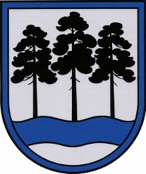 OGRES  NOVADA  PAŠVALDĪBAReģ.Nr.90000024455, Brīvības iela 33, Ogre, Ogres nov., LV-5001tālrunis 65071160, e-pasts: ogredome@ogresnovads.lv, www.ogresnovads.lv PAŠVALDĪBAS DOMES SĒDES PROTOKOLA IZRAKSTS28.Par siltumenerģijas ražošanas, pārvades un sadales funkcijas deleģēšanu SIA “MS Siltums” Ogres novada pašvaldības Taurupes pagasta teritorijā, Taurupes pamatskolā un Taurupes pamatskolas Mazozolu filiālēOgres novada ilgtspējīgas attīstības stratēģija 2013. – 2037.gadam paredz, ka, atbilstoši vidi saudzējošās infrastruktūras izveides pamatnostādnēm, enerģētisko resursu racionāla izmantošana ir viens no priekšnoteikumiem tautsaimniecības attīstībai un iedzīvotāju labklājības nodrošināšanai. Ogres novads atbalsta pāreju uz ekonomiku ar zemu oglekļa emisiju saturu, palielinot atjaunojamu enerģijas avotu izmantošanu, veicinot energoefektivitāti privātajā un publiskajā sektorā, realizējot projektus novada energodrošības paaugstināšanai.Labas pārvaldības princips prasa pretimnākošu un cieņpilnu valsts vai pašvaldības iestādes attieksmi pret privātpersonu, kas ietver ne vien iestādes pienākumu rīkoties atbilstoši normatīvajos aktos noteiktajam, bet arī pastāvīgi uzlabot personai sniegto pakalpojumu kvalitāti, ievērojot, ka valsts pārvalde kalpo iedzīvotājiem (skat. http://www.tiesibsargs.lv/lv/pages/cilvektiesibas/laba-parvaldiba).Ogres novada pašvaldība 2013. gada 30. aprīlī ir nodibinājusi Ogres novada pašvaldības sabiebrību ar ierobežotu atbildību “MS siltums”, reģistrācijas Nr. 40103666190, juridiskā adrese “Pagastmāja”, Madliena, Madlienas pag., Ogres nov., LV-5045 (turpmāk – SIA “MS siltums”) ar mērķi nodrošināt kvalitatīvas un  saimnieciski efektīvas siltumapgādes funkcijas par taisnīgiem un patērētāju maksātspējai atbilstošiem tarifiem un deleģējot SIA “MS siltums” centralizētās siltumapgādes nodrošināšanas funkciju Madlienā un Suntažos, kā arī SIA “MS siltums” ir deleģēta siltumenerģijas ražošanas un piegādes funkcija līdz SIA “Ogres namsaimnieks” siltumtīkliem Ogres pilsētas centrālajā daļā. 2018. gada 23. janvārī Ogres novada pašvaldība noslēdza deleģējuma līgumu un līgumu par pamatlīdzekļu nodošanu bezatlīdzības lietošanā ar SIA “MS siltums”, lai nodrošinātu siltumapgādes funkcijas Ķeipenes, Lauberes un Meņģeles pagastos.Līdz šim SIA “MS siltums” Ogres novadā ir veiksmīgi realizējusi 12 Eiropas Savienības (turpmāk – ES) fonda projektus, kuru ietvaros piesaistījusi 13,3 milj. EUR apmērā, no kuriem ES līdzekļi sastāda 4,8 milj. EUR apmērā modernizējot siltumražošanas un siltumpārvades infrastruktūru. Neskatoties uz apjomīgām investīcijām SIA “MS Siltums” infrastruktūrā pēdējos piecos gados, šobrīd siltumapgādes tarifi Madlienas, Suntažu, Lauberes un Ķeipenes pagastos kā arī Ogres pilsētā ir zemāki nekā vidēji citās Latvijas apdzīvotās vietās.Deleģējot SIA “MS Siltums” nodrošināt siltumenerģijas ražošanas, pārvades un sadales funkcijas Ogres novada pašvaldības Taurupes pagasta teritorijā, Taurupes pamatskolā un Taurupes pamatskolas Mazozolu filiālē, būs vairāk un plašākas iespējas piesaistīt papildus finanšu līdzekļus un pieteikties dalībai dažādos projektos. Tādā veidā tiktu nodrošināta labāka sniegto siltumapgādes pakalpojumu kvalitāte Ogres novada pašvaldības Taurupes pagasta teritorijā. Ņemot vērā minēto, ir nepieciešams deleģēt SIA “MS siltums” šādas funkcijas: pārvaldīt Ogres novada pašvaldības Taurupes pagasta teritorijā, Taurupes pamatskolā un Taurupes pamatskolas Mazozolu filiālē siltumapgādes sistēmas, t.sk. tīklus, ar tiem funkcionāli saistītās ēkas (būves), katlu mājas, tam piesaistītos zemes gabalus, organizējot to pārvaldīšanu.Izvērtējot pašvaldības līdzekļu izmantošanas lietderību, pamatojoties uz likuma „Par pašvaldībām” 15.panta pirmās daļas 1.punktu, 21.panta pirmās daļas 14.punkta a) apakšpunktu un 27.punktu, Valsts pārvaldes iekārtas likuma 40.panta pirmo un otro daļu, 41.panta pirmo daļu,balsojot: ar 22 balsīm "Par" (Andris Krauja, Artūrs Mangulis, Atvars Lakstīgala, Dace Kļaviņa, Dace Māliņa, Dace Nikolaisone, Dainis Širovs, Dzirkstīte Žindiga, Edgars Gribusts, Egils Helmanis, Gints Sīviņš, Ilmārs Zemnieks, Indulis Trapiņš, Jānis Iklāvs, Jānis Kaijaks, Jānis Lūsis, Jānis Siliņš, Linards Liberts, Mariss Martinsons, Pāvels Kotāns, Raivis Ūzuls, Valentīns Špēlis), "Pret" – nav, "Atturas" – nav,Ogres novada pašvaldības dome NOLEMJ:Deleģēt uz 10 gadiem SIA “MS siltums”, reģistrācijas Nr. 40103666190, juridiskā adrese “Pagastmāja”, Madliena, Madlienas pag., Ogres nov. (turpmāk – SIA “MS Siltums”), Ogres novada Taurupes pagasta teritorijā, Taurupes pamatskolā un Taurupes pamatskolas Mazozolu filiālē veikt siltumenerģijas ražošanas, pārvades un sadales funkciju, nodrošinot nepārtrauktu siltumapgādes pakalpojumu sniegšanu ēku un būvju apsildei un siltumenerģijas realizāciju atbilstoši normatīvajos aktos paredzētajā kartībā noteiktiem tarifiem.Iznomāt uz 10 gadiem SIA “MS siltums” Ogres novada pašvaldībai piederošos nekustamos īpašumus:“Taurupes centra katlu māja”, Taurupes pag., Ogres nov. (kadastra numurs 74920090232), saskaņā ar zemes robežu plānu, kas sastāv no zemes vienības ar kadastra apzīmējumu 74920090232 0,23 ha platībā un būves ar kadastra apzīmējumu 749200901500011), nosakot nomas maksu 1,5% apmērā no nekustamā īpašuma kadastrālās vērtības gadā (uz 2022.gada 12.janvāri kadastrālā vērtība ir 4864 euro, no kuriem 1,5% ir 72,96 euro, projektētā kadastrālā vērtība izmantošanai no 2025.gada 5408 euro);“Katlu māja”, Taurupes pag., Taurupes vidusskola Ogres nov., būves ar kadastra apzīmējumu 74920090180007 un 74920090180008, nosakot nomas maksu 1,5% apmērā no nekustamā īpašuma kadastrālās vērtības gadā (uz 2022.gada 12.janvāri kadastrālā vērtība ir 1882 euro (EUR 1219 +  EUR 663), no kuriem 1,5% ir 28,23 euro, projektētā kadastrālā vērtība izmantošanai no 2025.gada 2524 euro (EUR 1219 + EUR 1305));.“Skola” Mazozolu pagasts, Mazozolu pamatskola, Ogres nov., kas sastāv no būves ar kadastra apzīmējumu 74720060141003 – nomai nododamās telpas Nr.11 ar platību 27,4 m2, nosakot nomas maksu 1,5% apmērā no nekustamā īpašuma kadastrālās vērtības gadā (uz 2022.gada 12.janvāri kadastrālā vērtība ir 11372 euro (1141,7 m2), no kuriem nomai nododamās telpas Nr. 11 ar platību 27,4 m2 proporcionālā kadastrālā vērtība ir 272,92 euro, no kuriem 1,5% ir 4,09 euro, projektētā kadastrālā vērtība izmantošanai no 2025.gada 17233 euro (1141,7 m2)).Nodot SIA “MS siltums” bezatlīdzības lietošanā Ogres novada pašvaldības Taurupes pagasta, Taurupes pamatskolas un Taurupes pamatskolas Mazozolu filiāles siltumenerģijas ražošanai un pārvadei nepieciešamos pamatlīdzekļus, t.sk. siltumapgādes ārējos tīklus, katlu iekārtas un pārējās katlu mājās apsaistes iekārtas un sistēmas (pamatlīdzekļu saraksti pielikumā Nr.1).Pilnvarot Ogres novada pašvaldības izpilddirektoru līdz 2022.gada 7. februārim noslēgt  deleģēšanas līgumu saskaņā ar šī lēmuma 1.punktu (līguma projekts pielikumā Nr.2).Uzdot Ogres novada pašvaldības izpilddirektoram līdz 2022.gada 7.februārim noslēgt nomas līgumus saskaņā ar šī lēmuma 2. punktu (līguma projekts pielikumā Nr.3).Uzdot Ogres novada pašvaldības Taurupes pagasta pārvaldes vadītājam līdz 2022.gada 31.janvārim noslēgt  līgumu par Taurupes pagasta, Taurupes pamatskolas un Taurupes pamatskolas Mazozolu filiāles siltumenerģijas ražošanai un pārvadei nepieciešamos pamatlīdzekļu nodošanu bezatlīdzības lietošanā saskaņā ar šī lēmuma 4. punktu (līguma projekts pielikumā Nr.4).Uzdot Ogres novada pašvaldības centrālās administrācijas Juridiskai nodaļai:triju darba dienu laikā no šī lēmuma spēkā stāšanās dienas nosūtīt deleģēšanas līguma projektu saskaņošanai Vides aizsardzības un reģionālās attīstības ministrijai (turpmāk – VARAM);pēc pozitīva saskaņojuma saņemšanas no VARAM organizēt deleģēšanas līguma noslēgšanu ar SIA “MS Siltums”.Pilnvarot Ogres novada pašvaldības izpilddirektoru veikt grozījumus deleģēšanas līgumā pēc VARAM saskaņojuma saņemšanas, ja tādi būs nepieciešami.Kontroli par lēmuma izpildi uzdot pašvaldības domes priekšsēdētāja vietniekam Gintam Sīviņam.(Sēdes vadītāja,domes priekšsēdētāja E.Helmaņa paraksts)Ogrē, Brīvības ielā 33   Nr.22022. gada 27. janvārī